Седова Елена Викторовна ГКУЗ ВО "Муромский дом ребенка специализированный"ВоспитательРоль общения в развитии ребенка раннего возраста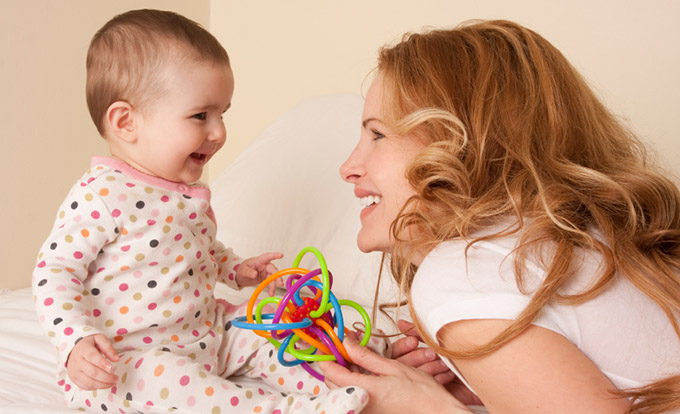 В 19 веке человечество еще как-то ухитрялось без особых забот устаивать подкидышей, сирот и других детей, которым не повезло с родителями. В начале 20 века в США, а затем в странах Европы появились дома ребенка, современного типа, конечно, для малышей и это было благом: одеты, обуты, накормлены. Раньше о таком не приходилось и мечтать.                                                                 Вскоре, однако, ученых обеспокоила печальная статистика: большинство детей, поступивших в дома ребенка  не достигнув года, умирали. Происходило это по непонятным причинам. Веселый и здоровый малыш вдруг переставал улыбаться, терял аппетит, худел, часто плакал. Любимым занятием малыша становилась манипуляция с гениталиями, сосание пальца или раскачивание. Взгляд его был устремлен в одну точку, движения делались все замедленнее, жизнь постепенно угасала.                                                  В чем дело? Детей стали лучше кормить – не помогло. Наконец  решили  – инфекция! Ну, конечно, как это раньше не догадались?! Правда, поймать таинственный микроб так никому не удалось. Но зато комнаты, в которых находились дети, разделили на маленькие клеточки: клеточка – ребенок. Полная изоляция от себя подобных. Но что это? Количество заболеваний резко увеличилось. Выходит детей изолировали напрасно.                            Лишь тогда  многие стали догадываться, обратили внимание на то, что симптомы болезни уж  очень напоминают обыкновенную тоску и печаль, которые испытывает человек,  потерявший близких.                                                                                                                         Так в чем же дело? Ребенка рассматривали как организм, как биологическую игрушку, а он оказывается человек, который страдает, которому мало быть сытым, одетым, ухоженным. Пытались все объяснить инфекцией и отсутствием витаминов, а дело-то видно в психологии. Проблему помогла решить няня одного из детских домов, которая ухитрялась быстро вылечивать самых безнадежных. Делала она это очень просто: привязывала малыша к себе на спину и буквально ни на минуту не расставалась с ним. Работает ли, обедает, спит – малыш всегда рядом. Постепенно больной ребенок оживал, и страшные симптомы исчезали. Итак, стало ясно: ребенку недостаточно просто есть, пить, спать, находиться в тепле, то есть удовлетворять свои органические потребности. Ему необходимо и общение с взрослым человеком, человеческое тепло. Так в психологии появилось новое понятие -  потребность в общении. Смотреть на взрослого, видеть его улыбку, слышать его голос, ощущать его – вот те лекарства, в которых нуждался больной ребенок.  Болезнь, возникшую при дефиците общения, назвали госпитализмом.                                                   Общение стали исследовать. Выяснили, что оно приносит ребенку массу положительных эмоций, радостных переживаний. Наоборот, лишенный общения малыш впадает в тоску, личность его травмируется, и не только личность, замедляется и искажается все психическое развитие.                                                                                                  Французский психолог Рене Спиц изучал  детей в домах ребенка  и  в хороших  ясельных учреждениях с большим количеством персонала.  Дети из домов ребенка отставали в психическом развитии. К 2 годам многие из них умирали от госпитализма.  Большинство же из выживших детей в 4-летнем возрасте не умели ходить, одеваться, есть ложкой, самостоятельно справлять нужду, говорить, отставали в росте и весе. Ясельные дети развивались нормально. Оказалось, что самый опасный и уязвимый возраст от 6 до 12 месяцев. В этом возрасте малыша нельзя ни в коем случае лишать общения с матерью. А если уж иначе нельзя, надо заменить мать другим человеком. Хуже всего то, что малыша заболевшего тяжелой формой госпитализма, нельзя вылечить до конца. Рана, нанесенная личности, заживает, но оставляет след на всю жизнь. Американский психолог Берес исследовал личности 38 взрослых людей, которые в детстве болели госпитализмом. И только 7 человек  из них смогли хорошо приспособиться к жизни, и были обычными нормальными людьми, а остальные обладали разными психическими дефектами.                                                                                                                   А что же все-таки дает ребенку « для души» общение с близкими взрослыми, что чувствует при этом малыш?                                                                                                Наблюдая за развитием детей первого года жизни, советские психологи Н.Л. Фигурин и М.П. Денисова обнаружили, что примерно на 7 недели жизни ребенка, его поведение при виде взрослого человека, резко меняется. Если раньше взгляд малыша лишь ненадолго останавливался на взрослом человеке и «убегал» в сторону, то теперь происходит нечто, совсем иное: малыш долго и внимательно смотрит в глаза взрослому, на лице его появляется улыбка, вот он быстро перебирает ручками и ножками и начинает гулить. Создается впечатление, что поведение ребенка осмысленно, он вест тянется к взрослому, и как бы говорит ему: «Не уходи, побудь со мной подольше!» Ученые назвали эту удивительную реакцию младенца «комплексом оживления». Дальнейшие наблюдения и работы советских исследователей Д.Б. Эльконина и М.И. Лисиной и других показали, что комплекс оживления есть не что иное, как выражение потребности ребенка в общении с взрослым, активная попытка малыша привлекать и удерживать взрослого человека, общаться с ним. В советской психологии интересные опыты с детьми провела С.Ю. Мещерякова. Она помещала годовалых детей в незнакомую комнату. Хотя в комнате находились новые, привлекательные предметы, некоторым малышам было не до них: они пугались, плакали, искали маму. Стоило войти матери и взять малыша на руки, как страх исчезал, малыш успокаивался и немедленно приступал к исследованию.                                        Итак, общение с близким взрослым не только дает ребенку новые впечатления. Присутствие взрослого лишает малыша страха перед загадочным, неизведанным миром. Окружите ребенка самыми интересными игрушками, дайте ему все сладости на свете, но оставьте одного… Что-то не так, чего-то не хватает. Войдите в комнату и глаза малыша оживятся: он как бы говорит вам: «Ох, и долго же тебя не было, без тебя тут знаешь страшновато, наконец-то я  могу спокойно приступать к исследованиям. »                              В 1956 году французская исследовательница Марсель Жебер изучала в Уганде развитие движений у африканских детей. К своему удивлению она обнаружила, что маленькие африканцы из бедных семей обгоняют европейских детей в физическом и психическом развитии. Чем младше ребенок, тем разрыв в показателях больше. Оказалось, что африканская мать воспитывает малыша по-иному, чем француженка или американка. С первых дней жизни ребенок сидит на спине у матери, прочно привязанный куском материи. Где бы ни была мать, с кем бы ни говорила ребенок всюду с ней. Конечно, в разговор он еще не вступает, но наблюдает с интересом. Главное же – грудь матери, источник жизни, вот она рядом, только протяни руку. Ребенок знает, что он никогда не встретит отказа. Спать он тоже ложится с мамой, в одной кровати.                                            Другое дело – маленький европеец. Мама его хоть и любит, но не очень-то балует. Лежит он в кроватке и смотрит в потолок. Хорошо еще, если кто-то из знакомых заинтересуется малышом «сделает козу». Питание строго по расписанию: поел – жди следующего раза. Опять же проблема фигуры: кому из молодых мам не хочется сохранить стройность и красивый бюст? А потому не лучше ли перевести малыша на искусственное питание?     Итак, общение с близким взрослым, новые впечатления, чувство безопасности – все это маленький африканец получает в избытке, европейскому же малышу этого чуть-чуть не хватает. Вот он и отстает в развитии. Но самое любопытное то, что к 2 годам развитие африканского ребенка резко замедляется; европейские сверстники догоняют, а затем и перегоняют его. В чем дело? Оказывается, к этому времени и у африканской матери кончается терпение; кормить грудью она больше не хочет. После отлучения от груди африканский малыш теряет все преимущества: мать больше не носит его на спине, не спит с ним, не кормит грудью. Конечно, он тяжело переживает все это, становится грустным, малоактивным. В то же время европейский ребенок быстро развивается: он- то давно привык не требовать от мамы слишком многого. Вывод очевиден: чем больше мы общаемся с ребенком, тем интенсивнее идет его физическое и психическое развитие. Но если уж дали, не отнимайте, иначе малыш переживает это как тяжелую психологическую травму. И тут француженка и африканка могут поучиться друг у друга.                             Теперь мы знаем, что ребенку важно не только принимать пищу, но и общаться в это время с матерью, ощущать ее близость.                                                                                             Плохо живется малышу, если его не любят, если рядом с ним нет людей искренне привязанных к нему. Каждому малышу жизненно необходимо, чтобы его ласкали, улыбались ему, разговаривали и играли с ним, любили его и были с ним нежны. Он нуждается в этом не меньше, чем в витаминах и калориях. Именно это научит его любить других детей и наслаждаться жизнью. У младенца, которого недостаточно любят, наблюдаются более или менее серьезные расстройства: тяжесть их последствий зависит от условий предоставляемых ребенку и обстоятельств, при которых они возникли. Недостаток любви и его  тяжелые последствия наблюдаются у детей полностью лишенных материнской ласки: это брошенные дети, дети-сироты. Аналогичные отклонения могут наблюдаться у детей, живущих с родителями, не проявляющих достаточной заботы из-за пьянства, из-за морального образа жизни. В таких случаях контакт с малышом ограничивается элементарным кое-каким уходом.                                      Оставленный надолго в своей кроватке равнодушной матерью, отцом совершенно безразличным к своей семье, малыш ежедневно страдает от отсутствия любви и участия, и  в сущности морально заброшен. Он изо дня в день испытывает чувство незащищенности, ему не хватает стимулов к интеллектуальному развитию, постоянного общения необходимого для становления личности. Такой младенец очень уязвим во всех отношениях, и часто отстает в развитии, вырастает холодным и неотзывчивым человеком. В такой семье малыш чувствует себя, вероятно еще более одиноким, и несчастным, чем, если бы он находился в полной изоляции от нее.                                                          Огромную роль имеет общение с детьми, имеющими недостатки в развитии. Ребенок, страдающий каким-либо недостатком, нуждается не только в лечении, но еще больше в естественном отношении к нему окружающих. Каков бы ни был его дефект: умственная неполноценность, косоглазие, эпилепсия, глухота, маленький рост, уродливое  родимое пятно или деформация части тела, душевное состояние малыша зависит от его отношения к своему физическому недостатку, а не от самого физического недостатка.                                                                                                      Главные условия, при которых ребенок (с недостатком или без него) вырастает счастливым  и общительным это, во-первых, взрослые люди, которые любят его таким, какой он есть, не притесняют его, не суетятся вокруг него, не критикуют его целыми днями; во-вторых,  возможность общения с другими детьми раннего возраста, что научит малыша любить коллектив.                                                                                                               Малыш будет счастлив, если его не жалеют. Жалость как наркотик, даже если, в начале, она и не доставляет удовольствие, привыкнув к ней, он не сможет без нее обойтись. По отношению к ребенку с физическим недостатком необходима чуткость. Ребенок с физическим недостатком хочет, чтобы с ним обращались также как и со всеми, чтобы от него требовали выполнения всех правил, как и от других детей. От умственного неполноценного малыша никогда не следует ожидать выполнения работы, которая не соответствует его умственному развитию, а малыша с плохо действующими руками, не следует критиковать за плохо выполненное действие. Даже заботливо ухоженный малыш, к которому окружающие хорошо относятся, не может нормально расти и полностью выздороветь, если не учитываются и не удовлетворяются его потребности в любви и ласке.                                                                                                                                            Итак, общение является необходимым условием для развития здорового и полноценного ребенка. Использованные источники информации:                                                                                                                                1. Спок Б. «Ребенок и уход за ним». – Москва, 1991.2. Субботский Е.В. «Ребенок открывает мир»: Книга для воспитателей детского сада.  – Издательство:  М.:  Просвящение, 1991.3.Сайт в Интернете картинки общение с детьми раннего возраста 